Zestaw ćwiczeń przygotowujących narządy mowy do prawidłowej realizacji głosek: sz, ż, cz, dż mgr Sylwia Szczepanik-Pietrzak, neurologopedaĆwiczenia oddechowe 1.Zdmuchiwanie płomienia świecy. 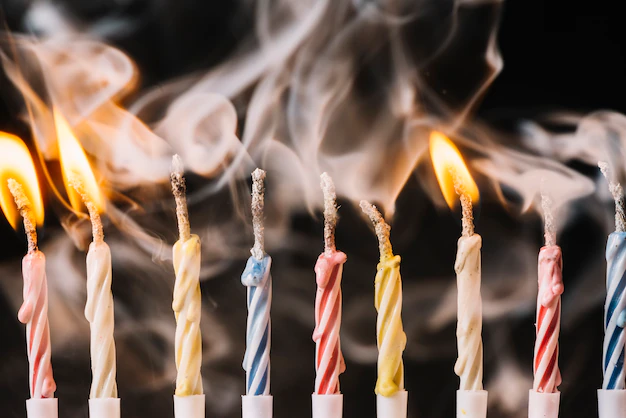 2. Picie napojów przez słomkę, dmuchanie przez słomkę, puszczanie baniek mydlanych.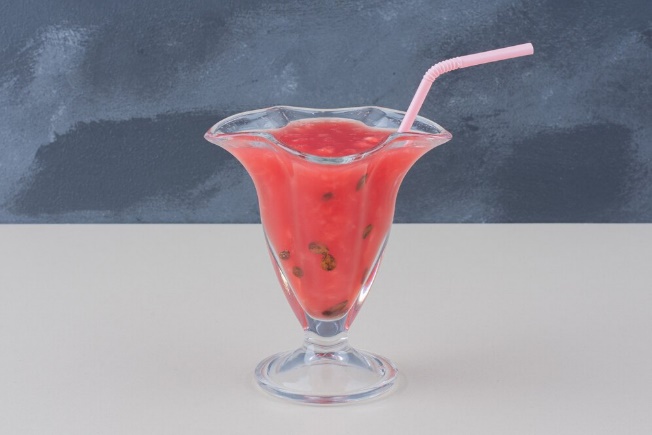 3.Chuchanie na dłonie lub lusterko; dmuchanie na waciki, pompony, piłeczki pingpongowe, wiatraki, skrawki bibuły, dmuchawiec itp.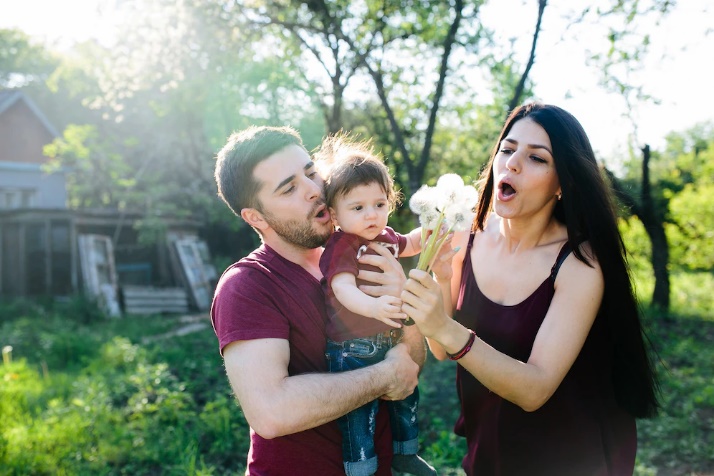 Ćwiczenia języka (wykonujemy przy szeroko otwartych ustach i widocznych zębach):4. Przesuwamy językiem po wewnętrznej stronie górnych zębów, od lewej do prawej i z powrotem („myjemy okna”).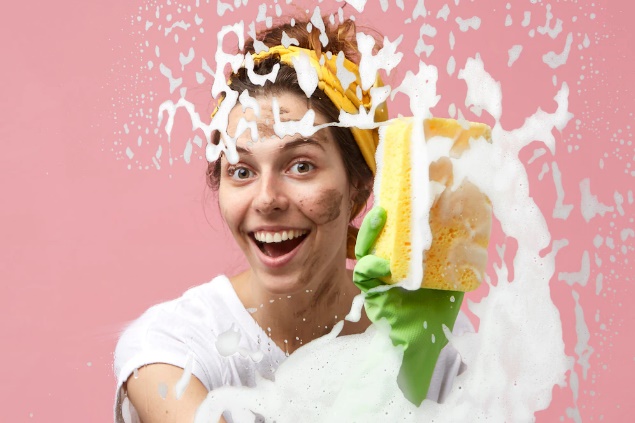 5. Unosimy język do góry i czubek języka zatrzymujemy za zębami, tuż za górnymi jedynkami („postój na parkingu”)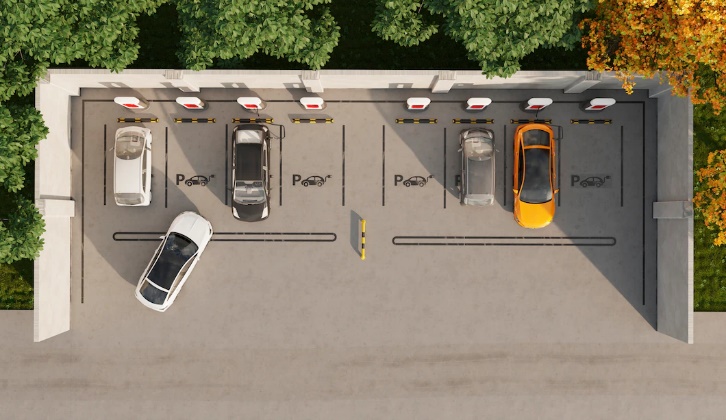 6. Z poprzedniej pozycji przesuwamy język po podniebieniu w stronę gardła i z powrotem („malowanie sufitu”).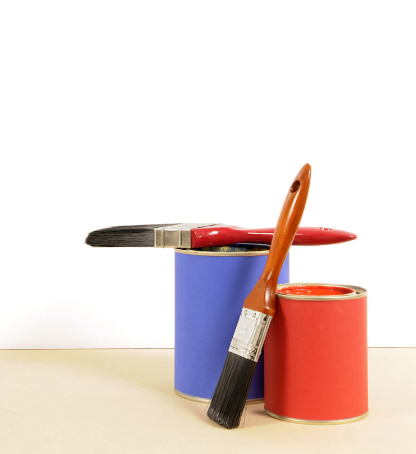 7. Przenosimy czubek języka z dolnego na górny ząb, wracamy na kolejny dolny ząb, podnosimy do kolejnego górnego zęba itd. od lewej do prawej i z powrotem(„wspinaczka”).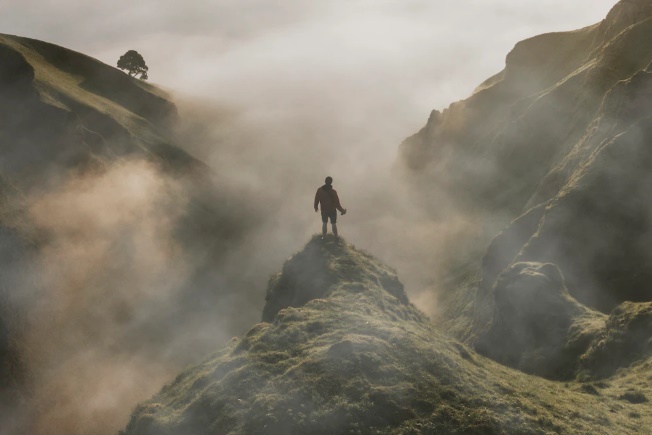 8. Kląskamy.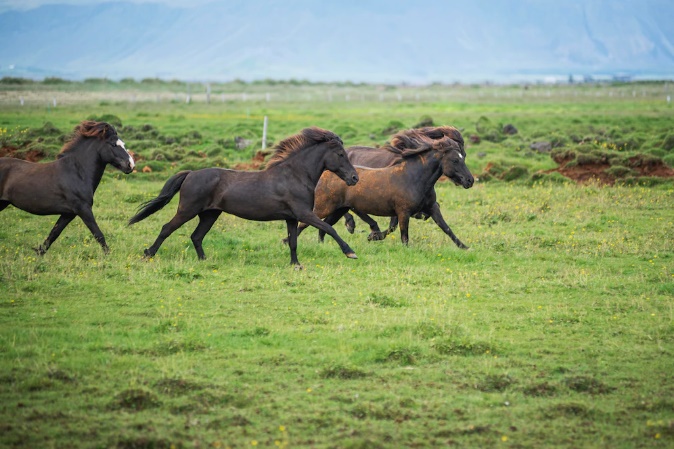 9. Przyklejamy język całą powierzchnią do podniebienia i zostawiając go w tej pozycji, opuszczamy żuchwę (dolną szczękę).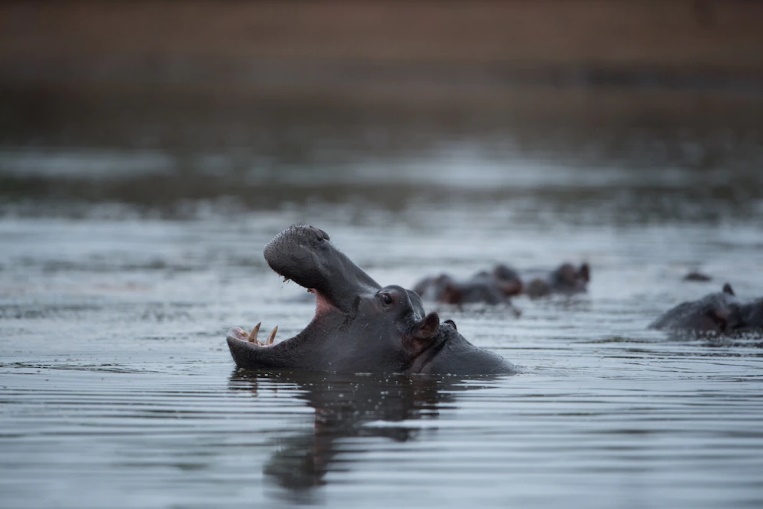 Ćwiczenia warg:10. Z ust układamy tzw. „ryjek”: wargi ściągnięte i mocno wysunięte do przodu.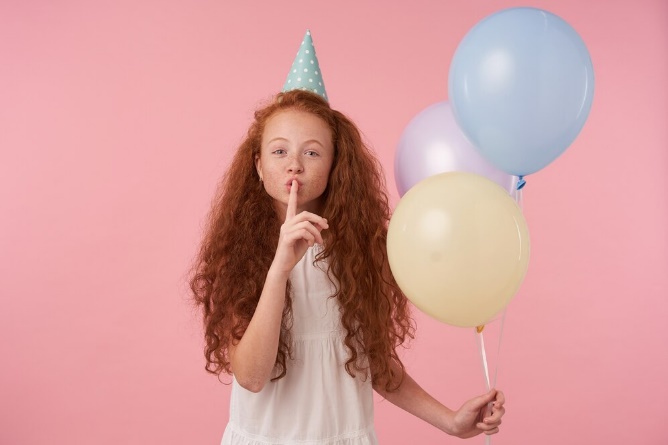 11. Do poprzedniej pozycji dołączamy cmokanie („wysyłanie całusów”).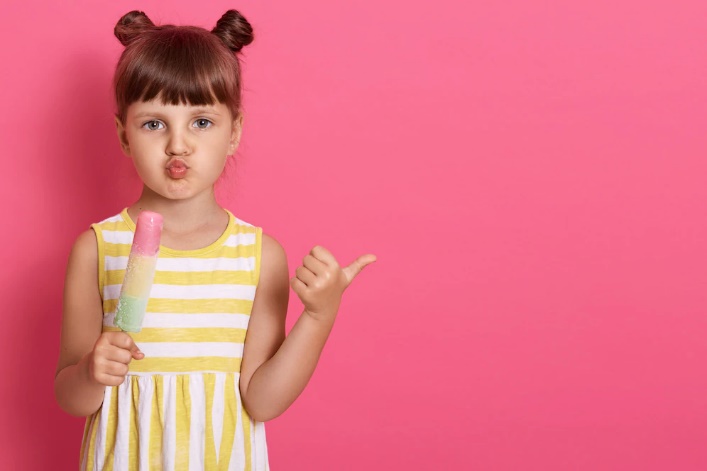 12. Układamy usta ponownie w „ryjek” i przy ściągniętych wargach otwieramy je i zamykamy („rybka”).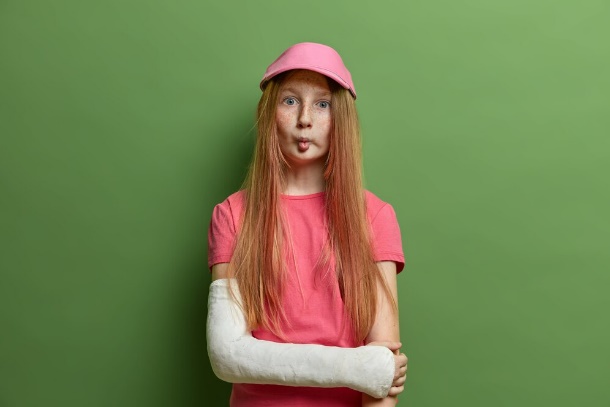 Źródło: pl.freepik.com oraz własne